MATCH THE LEGS TO THE FACE€2 PER ENTRY OR 3 FOR €5Match which pair of legs you think belong to the face. Place a, b or c etc in the space provided beside the picture. For 3 entries use all 3 boxes.Please return entries to hurling and camogie trainers by Thursday 23rd August with name and contact number (space on back page)Winners will be announced at the Shave, Wax or Dye event which will be held in Brennan’s Bar on the 25th August.  Eddie Brennan		         Adrian Ronan  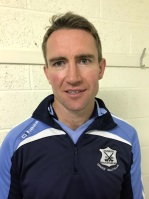 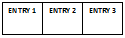 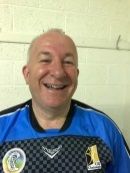 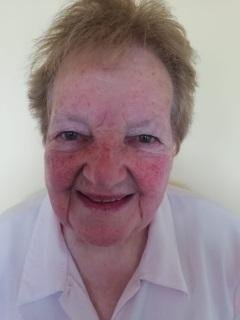  Amy OConnor				James Ryall  Nellie Ryall			         Fr Liam Taylor    	Geraldine Dunphy			  Mary Egan     John Cahill			         Emma Boland   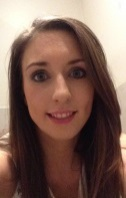 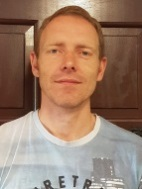 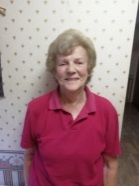 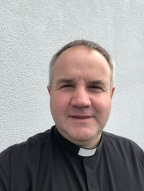 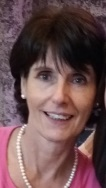 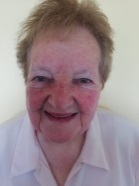 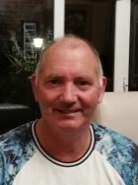 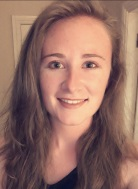  Therese Muldowney			   Billy Ryan VOTE FOR: 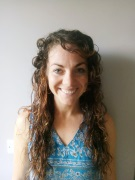 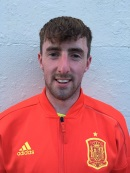 THE LOVELIEST LEGS		___________________ (picture No)THE KNOBBLIEST KNEES		___________________ (picture No)THE LOVELY LEGS!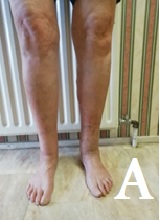 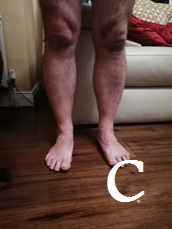 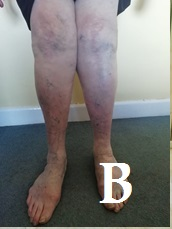 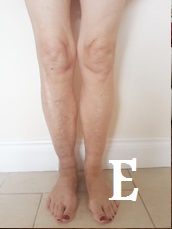 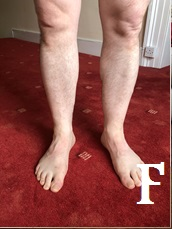 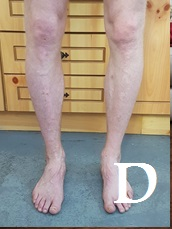 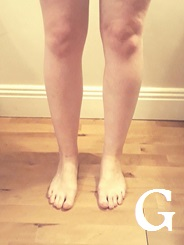 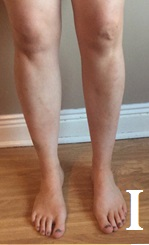 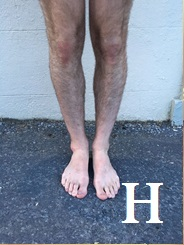 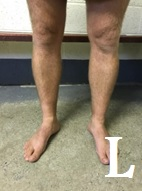 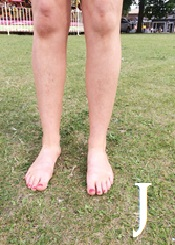 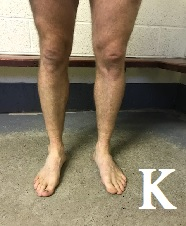 PRIZES:Adult Prizes:		Meal for 2 at Rive Gauche (value €100)Meal for 2 at Lyrath Hotel (value €90)Ballykeefe Distillery Bottle of Gin (value €50)Juvenile Prizes:Coaching session with some of our heroes Eddie Brennan, James Ryan, Billy Ryan and Aisling Dunphy.Family Meal at Eddie RocketsSports VoucherName:			_____________________Contact Number		_____________________Team (Age Grade eg U6)	_____________________For juvenile onlyThis is a fundraiser to support my upcoming entry into Lipsync 2018 to raise funds for the development of the pitches of GraigueBallycallan GAA and St. Brigid’s camogie clubJohn Cahill087 2892873